Пресс-релизГосударственная регистрация прав и государственный кадастровый учет в электронном виде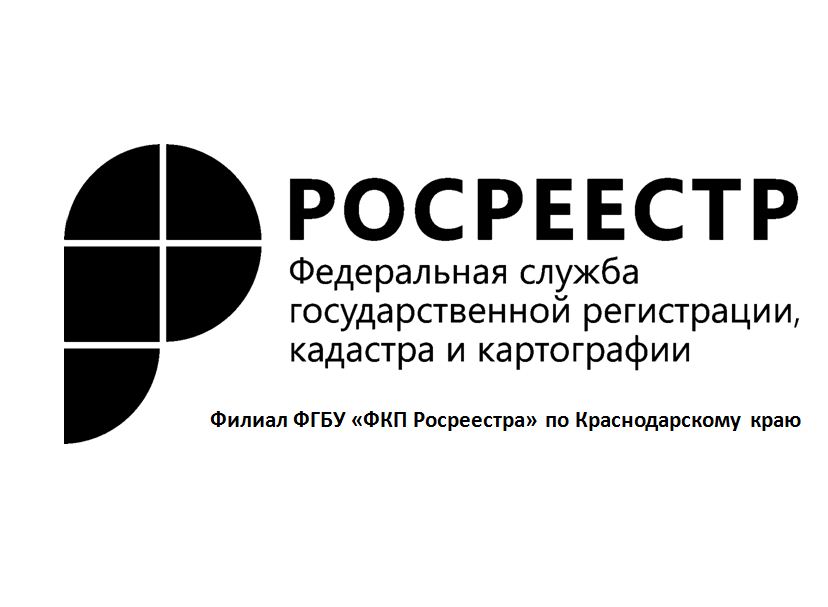 Интернет-это глобальная сеть, развивающаяся стремительными темпами. Более миллиарда человек активно пользуются интернетом, который предоставил на самом деле широкий спектр возможностей. Российский сегмент Интернета по объему аудитории является крупнейшим в Европе и с каждым годом Всемирная сеть в России становится все доступнее. По этому, переход услуг в электронный вид приоритетная тенденция на повышение качества услуг Росреестра.   С 1 июля 2015 год Федеральная служба государственной регистрации, кадастра и картографии (Реестра) принимает документы на регистрацию недвижимости  в электронной форме. Граждане могут получить услугу в любое удобное для себя время, не выходя из дома. Принцип данной услуги экстерриториальность. Это означает, что приобрести и зарегистрировать квартиру и  зарегистрировать ее, находясь в другом городе. Так же благодаря сервису «Жизненные ситуации» пользователь сможет увидеть, какой перечень документов необходим для получения услуги по регистрации прав. Важно знать, что для получения данной услуги потребуется наличие личной электронной подписи. Получить подпись можно в аккредитованном удостоверяющем центре. Список таких центров вы увидите на сайте Росреестра. Так же на портале в электронном виде доступны услуги по постановке на государственный кадастровый учет недвижимого имущества, выдаче сведений и Единого государственного реестра прав на недвижимое имущество и сделок с ним (ЕГРН) и Государственного кадастра недвижимости (КГН). Сможете увидеть определенную последовательность, как получить необходимую услугу, сроки ее получения и стоимость.    Пользоваться электронными услугами Росреестра очень удобно и не вызывает ни каких затруднений. опрос, проводимый Всероссийским центром изучения общественного мнения (ВЦИОМ) показал, что электронные услуги Росреестра являются лучшими в стране и тем самым получили наивысшую оценку. Респонденты оценили по критериям удобства и качества работу тех федеральных ведомств, которые предоставляют массовые государственные услуги в электронном виде. По показанию своих рейтингов Росреестр получил наивысшие средние баллы, составленные по ответам как физических, так и юридических лиц – 4,31 и 4,32 соответственно (по пятибалльной шкале).